22.01.19ИКТНапишите программу, которая в последовательности натуральных чисел определяет минимальное число, оканчивающееся на 4. Программа получает на вход количество чисел в последовательности, а затем сами числа. В последовательности всегда имеется число, оканчивающееся на 4. Количество чисел не превышает 1000. Введённые числа не превышают 30 000. Программа должна вывести одно число – минимальное число, оканчивающееся на 4. Напишите программу, которая в последовательности натуральных чисел определяет количество чисел, кратных 4, но не кратных 7. Программа получает на вход количество чисел в последовательности, а затем сами числа. В последовательности всегда имеется число, кратное 4 и не кратное 7. Количество чисел не превышает 1000. Введённые числа не превышают 30 000. Программа должна вывести одно число: количество чисел, кратных 4, но не кратных 7. (блок – схема и программа)Английский (1 группа)Упр 1,3 стр 67Английский(2 группа)Упр 1,3 стр 67химия§ 14-25 повторить. Подготовка к Контрольной работеалгебра§24 разобрать № 24.9, 24.11, 24.15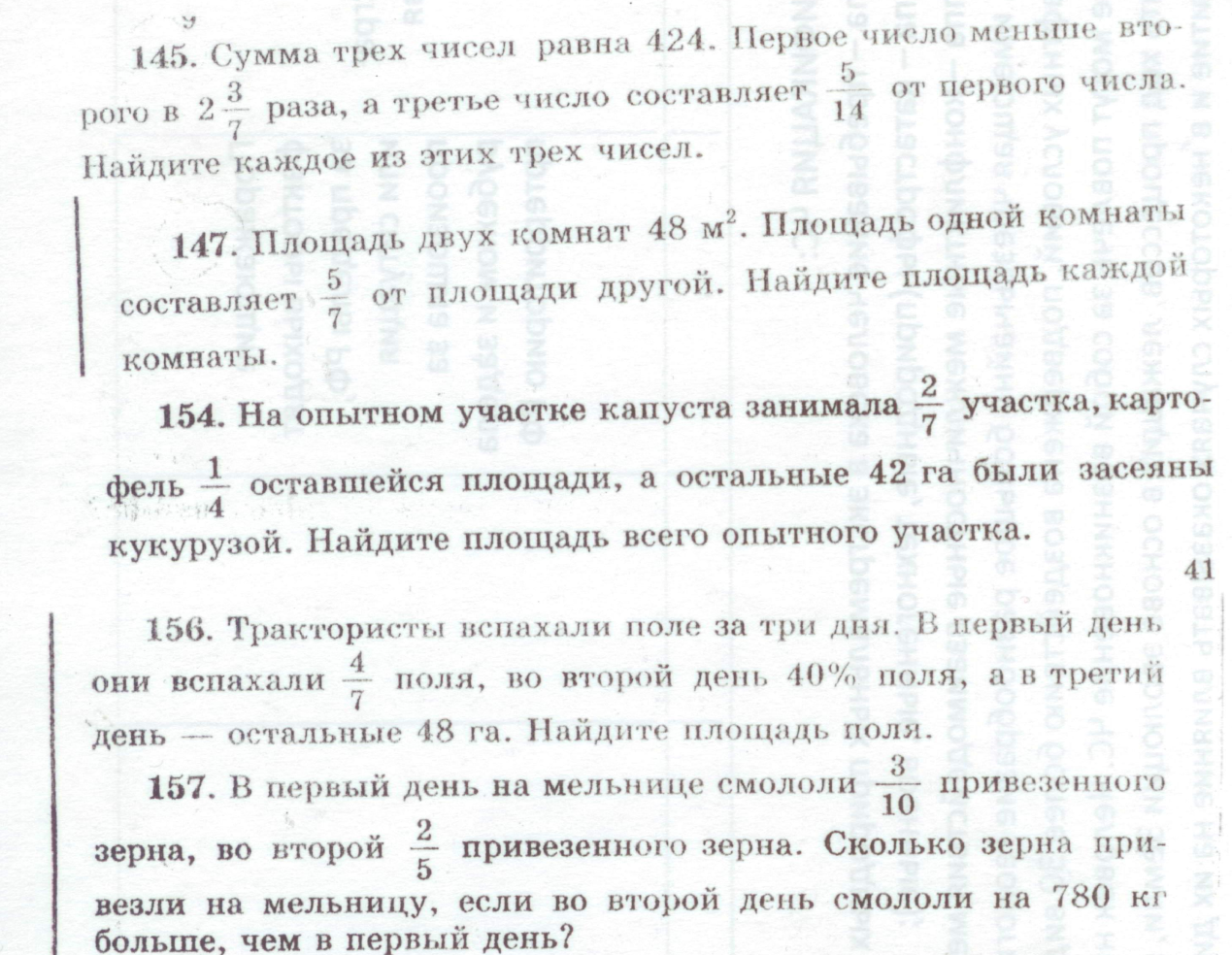 Физ-раУтренняя зарядкаисторияСоставить план к теме «Якобинская диктатура»